Zoti eshte Mbrojtësi ynëFleta e Lutjes 	Data: ________Fotokopjojeni Fletën e Lutjes për çdo anëtare të grupit tuaj.Filloni në kohë.Mjetet që ju nevojiten: Bibla, Broshura e shërbesës, stilolaps Lavdërimi—Lavdëroni Perëndinë për atë që Ai është, për tiparet, emrin ose karakterin e Tij.Ju lutemi, mos përmendni përgjigjet ose kërkesat e lutjes gjatë kësaj kohe.Tipari: Zoti është Mbrojtësi ynë.Përkufizimi:Ai që të mbron nga rreziku, sulmet apo dëmet; të mbron.Shkrimi(et): Ligji I përtërirë 10:17-18; Psalmet 68:5; Psalmet 72:4Mendime:Rrëfimi—Rrëfejini në heshtje mëkatet tuaja Perëndisë që fal.Po t’i rrëfejmë mëkatet tona, ai është besnik dhe i drejtë që të na falë mëkatet dhe të na pastrojë nga çdo paudhësi. 1 Gjonit 1:9Falenderimi—Falenderojeni Perëndinë për atë që Ai ka bërë. Ju lutemi, mos përmendni kërkesa lutjeje gjatë kësaj kohe.Për çdo gjë falenderoni sepse i tillë është vullneti i Perëndisë në Krishtin Jezus për ju. 1 Thesalonikasve 5:18Ndërmjetësimi—Shkoni para Perëndisë me lutje në emër të të tjerëve. Formoni grupe me dy ose tre veta.Fëmijët TanëShkrimi: Zgjohu Zot në mbrojten e _____! Lufto për _____, Zoti dhe Perëndia im. Nga Psalmet 35:23.Fëmija #1: 	Fëmija #2: 	Fëmija #3: 	Kërkesa SpecifikeFëmija #1: 	Fëmija #2: 	Fëmija #3: 	Mësuesit/StafiShkrimet (zgjidhni një):Çeli sytë e 	dhe ktheje nga errësira në dritë dhe nga pushteti i Satanit te Perëndia, që të marri me anë të besimit në Jezu Krishtin faljen e mëkateve dhe një trashëgim midis të shenjtëruarve. Veprat 26:18Le të dijë ________  se TI je i  aftë ti japësh hir me bollëk atij/asaj, kështu që për gjithë gjërat dhe në çdo gjë, duke pasur çdo gjë që __________ ka nevojë, ai/ajo do arrijë shumë në çdo punë të mirë. Nga e 2-ta e Korintasve 9:8Shkrimet: 	Kërkesa Specifike: 	Problemet e Shkollës: Rilindje dhe zgjim shpirtëror në kampusin e shkollës (shqetësime të tjera psh: mbrojtja)Shqetësimet e Nënave në Lutje: Çdo shkollë e mbuluar në lutje; mbro çdo shërbesë duke e mbajtur të pa ndotur dhe të pastër.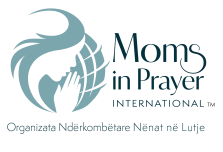 Mos harroni, gjërat për të cilat luteni në grup, duhet të mbeten brenda grupit!!! 